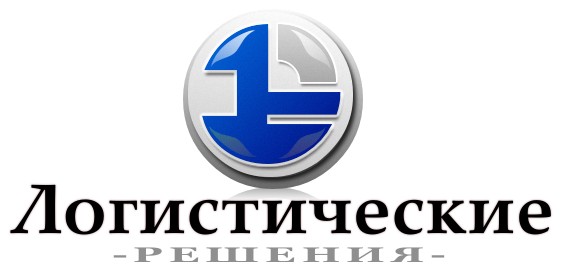 ЭКСПЕДИТОРСКАЯ РАСПИСКА _______________                                                                                         ________________      1 (дата)                                                                                                                      2 (номер)3 Грузоотправитель _________________________________________________________________________________________________________________________________________4 Клиент __________________________________________________________________________________________________________________________________________________5 Экспедитор ______________________________________________________________________________________________________________________________________________6 Страна происхождения груза ___________________________________________________7 Товарный код _____________________ 8 Маркировка______________________________9 Количество мест, вид упаковки _________________________________________________10 Вес брутто, нетто ______________ 11 Объем ______________ 12 Стоимость __________13 Размер упаковки ____________________________________________________________14 Условия __________________________________________________________________________________________________________________________________________________________________________________________________________________________________________________________________________________________________________15 Особые отметки ________________________________________________________________________________________________________________________________________________________________________________________________________________________________________________________________________________________________________________________________________________________________________________16 Подпись экспедитора _____________________________________________________________________________________________________________________________________ООО «ТК ЛОГИСТИЧЕСКИЕ РЕШЕНИЯ»      РФ, 127055, г.Москва, Угловой переулок, 2, оф.1011ИНН 7707760827  КПП 770701001 ОГРН 1117746832345Email: info@logresh.ru Тел (495) 989-05-06